Українська мова 1курс група Б-101Розмариця С.А.   rozmaritsa74@gmail.comКількість годин: 2 год. на тижденьВид навчального завдання: скласти опорний конспект, виконати вправи.ВАЖЛИВО!!!!!!!!Завдання практичних і домашніх робіт виконувати У ЗОШИТІ та надсилати ФОТО робіт  у ЗАЗНАЧЕНИЙ ТЕРМІН  на електронну пошту викладача,  який викладає дисципліну.Завдання для ІV- VІ тижнівІV тиждень ТЕРМІН  до  08 квітня ВКЛЮЧНОІ.Опрацювання консультативного матеріалу                                                                                                      ІІ.Виконання практичних вправ та домашного завдання.  ПИСЬМОВО 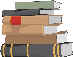 ТЕМА. Прикметник. Відмінкові закінчення прикметниківСтупені порівняння прикметниківhttps://youtu.be/J_LKCVerZichttps://youtu.be/TWbzJRHYPERLINK "https://youtu.be/TWbzJR9jZgc"9HYPERLINK "https://youtu.be/TWbzJR9jZgc"jZgcІ.КОНСУЛЬТАЦІЯ  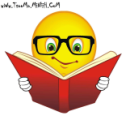 ПРИКМЕТНИКhttp://shkola.in.ua/1146-ukrainska-mova-11-klas-hlazova-2019.htmlОЗНАЙОМИТИСЯ ТА ЗАКОНСПЕКТУВАТИ ПРАВИЛА  з ЦИХ СТОРІНОК – С.9,10,12,18,19,20,21 У ЗОШИТІ 5 вправ( 3 – класна робота, 2 – домашня робота)Завдання 1 . Визначте, у яких словах подвоюються букви.Бездога(н)ий, лави(н)ий, скаже(н)ий, освітле(н)ий, анте(н)ий, огне(н)ий, страше(н)ий, вогня(н)ий, олов'я(н)ий, щепле(н)ий, орли(н)ий, лату(н)ий, однозмі(н)ий, височе(н)ий, адресова(н)ий, електро(н)ий, незбагне(н)ий [якого не можна збагнути], реформе(н)ий, тьмя(н)ий, незнище(н)ий [неможливість знищити щось], умотивова(н)ий, ешело(н)ий, єди(н)ий.Завдання 2 . Розкрийте дужки. Визначте, у яких словах подвоюється н.1Сірі султани пилюки, звихре(н)ої конем, осідали на скоше(н)ій стерні. (Г. Тютюнник.) 2. У серцях палає ю(н)ості вогонь. (Л.Дмитерко.) 3. Наш рідний край справді благослове(н)ий край. (Л. Українка.) 4. Зоря, і сад, і спів пташиний, і щастя сльози на очах. (В.Сосюра.) 5. Конопля(н)им чадом пахнуть береги. (Г. Тютюнник.) 6. В моєму серці стільки ще пісень, ще стільки слів несказа(н)их у серці. (В.Сосюра) 7. Історія – це святая святих народу, недоторка(н)а для злодійських рук. (О.Довженко.)Завдання 3 . http://shkola.in.ua/1146-ukrainska-mova-11-klas-hlazova-2019.html Вправа  21 с.18ДОМАШНЄ ЗАВДАННЯ:  http://shkola.in.ua/1146-ukrainska-mova-11-klas-hlazova-2019.htmlВправа  9 с.11, вправа 27 , с.21Вивчити правила. ДОДАТКОВИЙ МАТЕРІАЛНе з прикметникамиЧастка не пишеться р а з о м:1. З прикметниками, якщо слово без не- не вживається: невсипущий, негайний, непохитний, недбалий, невблаганний.2. З прикметниками, коли утворюються нові поняття, які можна замінити синонімами (близькими за значенням словами): небагатий (бідний), неважкий (легкий), негарний (поганий).3. У складі префікса недо-, який означає дію у неповній мірі: недозрілий.Частка не пишеться о к р е м о:1. З прикметниками при протиставленні: не близький, а далекий; не радісний, а сумний.2. З прикметниками, якщо вони мають пояснювальні слова з ні або далеко, зовсім, аж ніяк: нікому не відомий, ні до чого не здатний, далеко не приємний, зовсім не виконаний, аж ніяк не старий.Подвоєння у прикметникахПодвоєні букви в сучасному українському письмі вживаються для того, щоб позначити:- два однакові приголосні звуки на межі значущих частин слова;- подовжені м’які приголосні звуки, що виникли між голосними у корені.Подвоєння відбувається:1. При збігові двох однакових приголосних:- на межі префікса і кореня: беззубий, беззахисний;- на межі кореня і суфікса: докорінний, неписьменний, щоденний, осінній, ранній;2. У наголошених прикметникових суфіксах -енн-(ий), -анн-(ий), -янн-(ий), що вказують на міру, більшу, ніж звичайна, або на можливість чи неможливість виконання дії: здорове'нний, невблага'нний, страше'нний, незрівня'нний, незліче'нний.3. У прикметниках-старослов’янізмах: огненний, благословенний, блаженний, окаянний, священний, мерзенний.4. У словах старанний (хоч старатися), притаманний, захланний.Подвоєння не відбувається:У прикметникових суфіксах -н-, якщо основа закінчується на будь-якийінший звук, крім -н: реформа – реформений, дерево – дерев’яний.3. У прикметникових суфіксах -ан-, -ян-, -ен-, що не вказують на неможливість виконання дії або велику міру, та в суфіксах -ин-, -ін-: шалений, жаданий, буквений, потомствений, морквяний, лебединий.Порівняйте: Нездо'ланий – нездола'нний, неоці'нений – неоціне'нний, неприми'рений – непримире'нний.Правопис прикметників.Зміни приголосних при їхньому збігові1. Зміни приголосних перед –СЬК-(ИЙ), -СТВ-(О). Перед суфіксами –ськ-(ий), -ств-(о) деякі приголосні зазнають звукових змін, а саме:а) к, ц(ь), ч + -ськ-(ия), -ство-(о) дають -цьк-(нй), -цтв-(о): гірни́к — гірни́цький — гірни́цтво, па́рубок — парубо́цький — парубо́цтво, молоде́ць — молоде́цький — молоде́цтво, ткач — тка́цький — тка́цтво;б) г, ж, з + -ськ-(ий), -ств-(о) дають -ськ-(ий), -зтв-(о): убо́гий — убо́зтво, Зба́раж — зба́разький, боягу́з — боягу́зький — боягу́зтво;в) х, ш, с + -ськ-(ий), -ств-(о) дають -ськ-(ий), -ств-(о): чех — че́ський, птах — пта́ство, това́риш — товари́ський — товари́ство, залі́сся — залі́ський.Інші приголосні перед суфіксами -ськ-(ий), -ств-(о) на письмі зберігаються: агент — аге́нтство, агентський, бага́тий — бага́тство, брат — бра́тський — бра́тство, заво́д — заводськи́й, інтеліге́нт — інтеліге́нтський, люд — лю́дський, лю́дство, сирота́ — сирі́тський — сирі́тство, студе́нт — студе́нтський — студе́нтство.2. Зміни груп приголосних -цьк-, -ськ-.-зьк-, -ськ-, -зьк-, -ск-, -шк-, -зк-, -ст- -чк-. При словотворенні і словозміні зазнають змін такі групи приголосних:а) група приголосних -цьк- змінюється на –чч-, а -ськ- — на -ч-, утворюючи іменники із суфіксом -ин-(а): воя́цький — воя́ччина, коза́цький — Коза́ччина, німе́цький — Німе́ччина, туре́цький — Туре́ччина (але гали́цький – Галичина́); ре́крутський —рекру́тчина, солда́тський — солда́тчина;б) групи приголосних -ськ-, -ск- змінюються на -щ-, утворюючи іменники із суфіксом -ин-(а): полта́вський — Полта́вщина, віск — вощи́на, пісо́к (піску́) — піщи́на;в) групи приголосних -ск-, -шк- змінюються на -щ-, утворюючи прикметники із суфіксом -ан-: віск — воща́ни́й, до́шка — дощани́й, пісо́к (піску́) — піща́ний;г) групи приголосних -ск-, -ст- змінюються на -щ-, група -зк- — на -жч-, утворюючи різні дієслівні форми: ве́реск — вереща́ти, верещу́, верещи́ш і т. д.; пуск — пущу́ — пу́щений; прости́ти — проща́ти, проща́ю, проща́єш і т. д.; прощу́, але прости́ш, прости́ть і т. д.; брязк — бряжча́ти, бряжчу́, бряжчи́ш і т. д.;ґ) у групі приголосних -чк- під час творення присвійних прикметників із суфіксом -ин- звук к змінюється на ч: дочка́ — доччи́н, Сві́чка — Сві́ччин, Марі́чка — Марі́ччин.Примітка. У присвійних прикметниках від власних імен із групами -ск-, -ськ- звук с на письмі зберігається, а к переходить у ч: Пара́ска — Пара́счин, Они́ська — Они́сьчин; -шк- дає щ: Мела́шка — Мела́щин.3. Зміни приголосних перед –Ш-(ИЙ) у формах вищого ступеня порівняння прикметників і прислівників. У вищому ступені порівняння прикметників і прислівників г, ж, з перед суфіксом –ш-(ий) змінюються на –жч-(ий), а с - +-ш-(ий) – на –щ-(ий): дороги́й — доро́жчий (доро́жче), ду́жий — ду́жчий (ду́жче), вузьки́й — ву́жчий (ву́жче), низьки́й — ни́жчий (ни́жче), висо́кий — ви́щий (ви́ще), але легки́й — ле́гший (ле́гше).4. Зміни приголосних перед суфіксом –Н-. Приголосні звуки к, ц(ь) перед суфіксом -н- змінюються на -ч-: безпе́ка — безпе́чний, безпе́чність, безпе́чно; вік — ві́чний, ві́чність, ві́чно; мі́сяць — мі́сячний, око́лиця — око́личний, пшени́ця — пшени́чний, рік — річни́й, се́рце — серде́чний, со́нце — со́нячний. Приголосний основи ч зберігається: по́міч — помічни́й, помічни́к; ніч — нічни́й, ячмі́нь — я́чний (або ячмі́нний).Правопис складних прикметниківРазом пишуться:а) складні прикметники, утворені від складних іменників, що пишуться разом: електросиловий (електросила), лісостеповий (лісостеп), м'ясозаготівельний (м'ясозаготівля),радіофізичний (радіофізика), самохідний (самохід), теплообмінний (теплообмін), чорноземний (чорнозем);б) складні прикметники, утворені від сполучення іменника та узгоджуваного з ним прикметника: загальноосвітній (загальна освіта), легкоатлетичний (легка атлетика), мовностильовий (мовний стиль), народногосподарський (народне господарство), народнопоетичний (народна поезія), первіснообщинний (первісна община), правобережний (правий берег), сільськогосподарський (сільське господарство), східнослов'янський (східні слов'яни);в) складні прикметники з другою дієслівною частиною: волелюбний, деревообробний, карколомний, машинобудівний.Прикметники з другою префіксальною дієслівною частиною пишуться через дефіс: вантажно-розвантажувальний, контрольно-вимірювальний;г) складні прикметники, у яких першим компонентом виступає прислівник: важкохворий, внутрішньозаводський, загальнодержавний; так само й такі, у яких другою складовою частиною є дієприкметник: вищезгаданий, нижчепідписаний, новоутворений, свіжозрубаний, але: трохи вище зазначений (параграф), бо є пояснювальне слово;д) складні прикметники (з двох або кількох компонентів), у яких основне смислове навантаження передається останнім прикметником, а попередні лише звужують, уточнюють його зміст. Такі прикметники, як правило, мають термінологічне значення: вузькодіалектне (мовне явище), грудочеревна (перепона), давньоверхньонімецька (мова), двовуглекислий (газ), лінгвостилістичні (особливості); також — глухонімий, сліпоглухонімий;е) складні прикметники, першою частиною яких є числівник, написаний літерами: двадцятиповерховий, семиразовий, стодвадцятип'ятирічний, але 125-річний;є) складні прикметники, утворені з двох неоднорідних прикметників (зокрема ті, які виражають відношення родової ознаки до видової): поперечношліфувальний (поперечний шліфувальний верстат).ЦЕ ТРЕБА ЗНАТИ!У складних термінах прислівник як компонент, що уточнює значення складного прикметника, пишеться разом із цим прикметником: короткогрушоподібний, округлояйцеподібний.Через дефіс пишуться:а) складні прикметники, утворені від складних іменників, що пишуться через дефіс: віце-президентський (віце-президент), генерал-губернаторський (генерал-губернатор), дизель-моторний (дизель-мотор), соціал-демократичний (соціал-демократ), унтер-офіцерський (унтер-офіцер);б) складні прикметники, утворені з двох чи більше прикметникових основ, якщо названі цими основами поняття не підпорядковані одне одному: аграрно-сировинний, державно-монополістичний, електронно-обчислювальний, культурно-технічний, лісопильно-стругальний, масово-політичний, мовно-літературний, навчально-виховний, науково-технічний, партійно-політичний, плоско-опуклий, постачально-збутовий, свердлильно-довбальний, суспільно-політичний, столярно-механічний; а також узвичаєні: всесвітньо-історичний, літературно-художній, народно-визвольний, підзолисто-болотний тощо; між компонентами цих складних прикметників, не з'єднаними в одне слово, можна вставити сполучник і: аграрний і сировинний, навчальний і виховний тощо;в) складні прикметники, у яких перша частина закінчується на -ико (-іко): буколіко-романтичний, діалектико-матеріалістичний, історико-культурний, механіко-математичний, політико-економічний;г) складні прикметники з першою частиною військово-, воєнно-: військово-морський, військово-спортивний, воєнно-стратегічний;ґ) складні прикметники, у яких перша частина не має прикметникового суфікса, але яка за змістом є однорідною з другою частиною і приєднується до неї за допомогою сполучного звука о або е: м'яльно-тіпальний, м'ясо-молочний, крохмале-патоковий;д) складні прикметники, утворені з двох або кількох основ, які означають якість із додатковим відтінком, відтінки кольорів або поєднання кількох кольорів в одному предметі: блакитно-синій, гіркувато-солоний, кисло-солодкий, молочно-білий, сіро-голубий, темно-зелений, але: жовтогарячий, червоногарячий (окремі кольори);е) складні назви проміжних сторін світу: південно-східний, північно-західний; норд-остівський;є) складні прикметники, першим компонентом яких є числівник, написаний цифрами: 20-річний, 10-поверховий.ЦЕ ТРЕБА ЗНАТИ!Складні субстантивовані прикметники, які набули форми іменника, такі як військовозобов'язаний, військовополонений, пишуться разом.Порушення правил творення форм ступенів порівняння.Деякі особливості вживання прикметників в офіційно-діловому стилі мовленняПорушення правил творення форм ступенів порівняння та норм їх вживання призводить до зниження рівня культури мовлення.Найтиповішими помилками щодо творення та застосування форм ступенів порівняння є:- заміна найвищого ступеня порівняння вищим, напр.: кращі люди замість найкращі люди, вища міра покарання замість найвища міра покарання;- вживання форм вищого ступеня порівняння без прийменників від, за чи сполучника ніж, напр.: Він старший мене замість Він старший від мене;- поєднання простої та складеної форм вищого ступеня, напр.: більш (менш) дорожчий, більш (менш) тепліший;- використання займенника самий у невластивому йому значенні, напр.: самий дорогий чи самий дорожчий замість найдорожчий або найбільш дорогий.У текстах ділового стилю якісні прикметники порівняно з відносними вживають менше, однак вони часто є компонентами складених найменувань або термінів, напр.: вільне коливання, гнучкий курс, тверда валюта, нова техніка, великий попит; форми ступенів порівняння в таких конструкціях втрачають значення порівнювальної ознаки, напр.: вищий сорт, вища школа, старший викладач, молодший науковий співробітник.Відносні прикметники позначають ознаку предмета не безпосередньо, а за відношенням до: а) предмета, напр.: річний звіт, валютний рахунок, процентні ставки; б) дії, процесу, стану, напр.: коливний курс, платіжний баланс; в) місця, часу, напр.: внутрішній ринок, тимчасові коливання; г) кількості, напр.: подвійний курс.На відміну від якісних відносні прикметники є похідними, які утворені за допомогою суфіксів -н-, -ов-, -ев-, -ськ-, -івськ-, -льн-, -ічн-та інших від іменникових, дієслівних, числівникових, прислівникових основ, напр.: конкурс - конкурсний, план - плановий, біржа - біржовий, кореспондент - кореспондентський, банк - банківський, обчислювати - обчислювальний, технологія - технологічний, два - подвійний, сьогодні - сьогоднішній.У багатьох випадках до творення долучаються префікси без-, від-, між-, на-, над-, перед-, під-, по-, поза-, понад-, при- та інші, які разом із суфіксами творять похідні відносні прикметники, напр.: безпроцентний кредит, відсоткова ставка, міжбапківський ринок, подвійний курс та інші, або відбувається процес складання основ чи цілих слів, напр.: грошово-кредитна криза, малоцінні інструменти, швидкозношувані предмети.Саме відносні прикметники переважають у текстах ділового мовлення. Конкретизуючи значення іменників, вони входять до термінологічних словосполучень, напр.: паперові гроші, цінні папери, кредитний ризик, економічні відносини, страхові збитки, комерційний кредит.Присвійні прикметники виражають ознаку предмета за належністю його людині або тварині.Отже, відповідно твірною базою можуть бути лише назви істот, від основ яких утворюються присвійні прикметники за допомогою суфіксів -ів (-їв), -ин (-їн), рідко -ач- (-яч-) або нульового, напр.: Микола – Миколин, Петро – Петрів, Андрій – Андріїв, Оксана – Оксанин, Марія – Маріїн, зозуля – зозулин, соловейко – соловейків, вовк – вовчий.Типовою помилкою щодо творення присвійних прикметників чоловічого роду є додавання до основи закінчення -ий, напр.: батьков-ий, Маріїн-ий, Сергієв-ий. Повну форму можуть мати лише деякі присвійні прикметники, похідні від назв тварин, напр.: орлиний, солов'їний, качиний.У діловому мовленні присвійні прикметники вживають рідко. Значення індивідуальної віднесеності особі найчастіше передають формами родового відмінка іменників, напр.: наказ директора, заява Ігнатенка, стипендія студента.Присвійні прикметники можуть входити до складу термінологічних сполук (фарадеєва стала, торрічеллієва порожнина) або фразеологізмів (ахіллесова п'ята, авгієві стайні, гордіїв вузол, дамоклів меч), втрачаючи, звичайно, значення присвійності. Однак і в цьому випадку є велика кількість конструкцій з родовим належності, напр.: кільце Ньютона, закон Архімеда, прилад Ампера.В окремих випадках зміна лексичного значення супроводжується зміною морфологічних ознак, а саме:- рід втрачає словозмінний характер, закріплюється за словом як стала ознака, переводячи прикметник в розряд іменників, напр.: пряма, стала, крива, складова, приймальна, учительська, набережна, пальне. Вони зберігають прикметниковий тип словозміни за відмінками, пор.: прям-а - прям-ої, прям-ій; приймальн-а - приймальн-ої, при-ймальн-ій.- парадигма відмінкових закінчень стає іменниковою, тобто відбувається втрата зв'язку з прикметником і на рівні значення, і на рівні морфологічної форми, напр.: приймальн-я - приймальн-і, Павлівн-а -Павлівн-и, Павлівн-і.Іменники-прізвища чоловічого роду на -ов, -ев (-єв), -ів (-їв), -ин (-їн) виявляють тісніший зв'язок з прикметником: у родовому відмінку однини вони мають закінчення іменників, а в орудному - прикметників твердої групи, напр.: Коваль - Ковалів-а (Ковалев-а),але Коволів-им (Кавалев-им), Василишин-Василишин-а, але Василишин-им. Лише неслов'янські прізвища, які закінчуються на -ов, -ин (-Ш), відмінюються як іменники, напр.: Дарвін -Дарвін-а, Дарвін-ом; Чаплін - Ча-плін-а, Чаплін-ом.Типологізацію словозміни географічних назв середнього роду прикметникового походження доцільно проводити з увагою на закінчення: іменники із закінченням -е відмінюються як прикметники, напр.: Горошин-е – Горошин-ого, Горошин-им; Михалков-е – Михалков-ого, Михалков-им; іменники, що мають закінчення -о, повністю морфологізувалися і відмінюються як іменники, напр.: Голосів-о - Голосів-а, Голосів-ом; Святошин-о - Святошин-а, Святошин-ом.V тиждень ТЕРМІН  до  15 квітня ВКЛЮЧНОІ.Опрацювання консультативного матеріалу                                                                                                      ІІ.Виконання практичних вправ та домашного завдання.  ПИСЬМОВО ТЕМА. Числівник. Складні випадки узгодження числівникаВідмінювання числівниківСкладні випадки відмінювання числівника.Позначення дат і часу.https://www.youtube.com/watch?v=q83TU_Xf2Tchttps://www.youtube.com/watch?v=QGQRjUp814k&list=PL_zDp5rG6Hqv73YVC-PziWnsPfMJYrNOt&index=13І.КОНСУЛЬТАЦІЯ  ЧИСЛІВНИКhttp://shkola.in.ua/1146-ukrainska-mova-11-klas-hlazova-2019.htmlОЗНАЙОМИТИСЯ ТА ЗАКОНСПЕКТУВАТИ ПРАВИЛА  з ЦИХ СТОРІНОК – С.28,29-33,35,36 У ЗОШИТІ 5 вправ( 3 – класна робота, 2 – домашня робота)Завдання 1 Відредагуйте подані речення.Микола приніс двоє відер води. У класі знаходиться двадцять три дівчат. Я купив троє книжок. На початку двадцяте століття з’явився український переклад Біблії. Треба поспішати, вже дві години. Музей зачиняється в шість годин. Вони пробігли дві десятих кілометрів. Три брата зустрілися після довгої розлуки.Завдання 2 . http://shkola.in.ua/1146-ukrainska-mova-11-klas-hlazova-2019.html Вправа  40 с.30Завдання 3 . http://shkola.in.ua/1146-ukrainska-mova-11-klas-hlazova-2019.html Вправа  53 с.36ДОМАШНЄ ЗАВДАННЯ:  http://shkola.in.ua/1146-ukrainska-mova-11-klas-hlazova-2019.htmlВправа  48 с.34, вправа 53 , с.36Вивчити правила. ДОДАТКОВИЙ МАТЕРІАЛЧИСЛІВНИК ЯК ЧАСТИНА МОВИКонспект заняттяЗагальна граматична характеристика числівникаЧислівником називається частина мови, яка позначає кількість предметів або їх порядок при лічбі і відповідає на питання скільки? котрий?За значенням і граматичними ознаками числівники поділяються на кількісні і порядкові.називаються числівники, які позначають кількість предметів і відповідають на питання скільки? Серед них виділяють власне кількісні (два, п'ять, вісімнадцять, тридцять шість); дробові (чотири восьмих, сім цілих три десятих); збірні (троє, десятеро); неозначено-кількісні (кілька, багато, чимало).Кількісні числівники змінюються за відмінками, але не мають граматичних ознак роду і числа. Виняток становлять числівники один (одна, одне,-о), одні; два, дві; обидва, обидві; півтора, півтори.називаються числівники, які позначають порядок предметів при лічбі і відповідають на питання котрий? котра? котре? котрі?: перший, перша, перше, перші; одинадцятий, одинадцята, одинадцяте, одинадцяті.За будовою числівники поділяються на прості, складні і складені:називаються числівники, що мають один корінь: один, три, сто, перший, третій, сьомий; двоє, мало, багато;називаються числівники, що у своєму складі мають два корені: одинадцять, дев'ятнадцять, двадцять, двісті, триста, одинадцятеро, двадцятеро, кількадесят, кількасот;називаються числівники, які містять в собі два і більше простих чи складених числівників: (двадцять чотири, тисяча дев'ятсот дев'яносто п'ятий).Написання числівників і відчислівникових слівЗбірні числівники творяться від основ кількісних числівників, що позначають цілі числа у межах двох десятків та числівника тридцять. Вони означають певну кількість предметів як сукупність, як одне ціле і доповнюють систему власне кількісних числівників синонімічними назвами.До збірних числівників належать такі слова: двóє (двíйко), трóє (трíйко), чéтверо (четвíрко), п'ятеро (п'ятíрко), шéстеро, сéмеро, вóсьмеро, дéв'ятеро, дéсятеро, одинáдцятеро, дванáдцятеро, тринáдцятеро, чотирнáдцятеро, п'ятнáдцятеро, шістнáдцятеро, сімнáдцятеро, вісімнáдцятеро, дев'ятнáдцятеро, двáдцятеро, трáдцятеро.Крім цих числівників, до збірних можна віднести числівники обóє, обúдва, обúдві.Збірні числівники не можуть бути компонентом складених кількісних числівників. Таким чином, сполучення типу сто дванадцятеро, двісті чотирнадцятеро тощо не є нормативними в українській мові.Числівники обидва (чоловічий і середній рід), обидві (жіночий рід) означають і той, і другий (і та, і друга).Збірний числівник четверо утворений від основи порядкового числівника четвертий.Інші збірні числівники утворилися від кількісних за допомогою суфікса -ер(о).Іноді збірні числівники утворюються за допомогою суфіксів -к(о), -єчк(о)- (двійко, двоєчко, трійко, троєчко та ін.).Збірні числівники обидва, обидві, обоє при відмінюванні мають форми числівника оба, який зберігся тільки в діалектах.Н. обидва обидві обоє  Р. обох Д. обом 3. як Н. або Р. О. обома М. (на) обох.Особливості відмінювання числівниківВідмінювання числівниківЗа правилами української літературної мови відмінюються всі розряди числівників.
            1.Виділяють декілька типів відмінювання кількісних числівників:2. Відмінювання числівника один, (одна, одне, одні). Цей числівник відмінюється як займенник той (та, те, ті).У числівниках шість, сім, вісім при відмінюванні відбувається чергування.Числівники сорок, дев'яносто, сто мають лише дві неоднакові відмінкові форми. У всіх непрямих відмінках, крім знахідного, що дорівнює називному, сорок, дев'яносто, сто мають закінчення -а:Числівник тисяча, відмінюється як іменник першої відміни мішаної групи (тисяча, тисячі, тисячі, тисячу, тисячею, (на) тисячі), мільйон, мільярд відмінюються, як іменники другої відміни твердої групи (мільйон, мільйона, мільйону тощо).Збірні числівники двоє, троє, четверо в непрямих відмінках мають форми відповідних кількісних числівників: двоє, двох, двом..., троє, трьох, трьом...
Як числівник два відмінюються збірні числівники обидва, обидві, обоє.
Збірні числівники п'ятеро - двадцятеро і тридцятеро мають у непрямих відмінках форми, що збігаються з вторинними формами відповідних кількісних числівників (у родовому, давальному, місцевому відмінках це форми на -ох, -ом, в орудному відмінку - обидві форми).8. У складених кількісних числівниках відмінюються всі складові частини:9. Числівники півтора (півтори) і півтораста не відмінюються.10. Після прийменника близько кількісний числівник обов'язково ставиться у родовому відмінку: близько ста сорока кілограмів, близько двохсот шістдесяти кілометрів, близько тисячі семисот сторінок.11. Необхідно обирати правильну форму кількісних числівників при творенні складних слів (іменників і прикметників). Основними правилами є такі:1) числівник один у складних словах має форму одно-: однокласник, одноліток, одноколірний, одногорбий, однолюб;2) елементи дво-, три-, чотири- приєднуються до кореня, який починається на приголосний: двобортний, двовуглекислий, двопроцентний, двотижневик, трибарвний, трисерійний, тритомник, тришаровий, тритижневий, триборство,
чотирикімнатний, чотирикілометровий, чотириденний, чотирикутник тощо. Форми двох-, трьох-, чотирьох- виступають в окремих словах, другий компонент яких, як правило, починається на голосний: двохатомний, двохосьовий, трьохелементний, трьохелектродний, чотирьохактний, чотирьохетапний, а також двохсотліття, двохмільйонний тощо, хоча: двоокий, двоокис, двооксид, двоопуклий, двоутробний.Форми родового відмінка традиційно вживаються у прикметниках, що закінчуються на -тисячний, -мільйонний, -мільярдний, а також у словах, компонентом яких є складний числівник: двохтисячний, трьохмільйонний, чотирьохмільярдний, двадцятидвохрічний, двадця-тичотирьохповерховий, двохтисячоліття;3) числівники п'ять - десять, числівники на -дцять і на -десят у складі прикметників та іменників мають форму родового відмінка (із закінченням -и): п'ятигодинний, шестиденка, десятилітровий, де-в 'ятнадцятиденний, п 'ятдесятиметровий;4) числівники дев'яносто, сто в складних словах зберігають форму називного відмінка: стоголосий, стодвадцятиміліметровий, стодвадцятип'ятилітній, стоквартирний, дев'яностопроцентний, дев'яносторіччя;5) числівники сорок, двісті - дев'ятсот виступають у складних словах у формі родового відмінка: сорокавідерний, сорокап'ятирічний, сорокаденний, двохсотлітній, п'ятисотрічний;6) числівник тисяча входить до складу іменників і прикметників у формі тисячо-: тисячочотирьохсотліття, тисячотонний, тисячоватний, тисячоголосий, тисячокілометровий, тисячогранний, тисячоголовий, тисячократний.Відмінювання порядкових числівників1. Числівники, що мають закінчення -ий, відмінюємо як прикметники твердої групи: перший (перша, перше), другий, четвертий, п'ятий, шостий, сьомий, восьмий, дев'ятий, десятий, одинадцятий, дванадцятий..., двадцятий, тридцятий, сороковий, п'ятдесятий, шістдесятий, сімдесятий, вісімдесятий, дев'яностий, сотий, двохсотий, трьохсотий, чотирьохсотий, п'ятисотий..., тисячний, двохтисячний, трьохтисячний (і тритисячний), чотирьохтисячний (і чотиритисячний), п'ятитисячний..., мільйонний, двохмільйонний, трьохмільйонний (і тримільйонний), чотирьохмільйонний (і чотиримільйонний), п'ятимільйонний..; числівник третій (третя, третє) відмінюється як прикметник м'якої групи.2. У складених порядкових числівниках відмінювана остання складова частина: вісімдесят восьмий, вісімдесят восьмого, тиcяча дев'ятсот дев'яносто першого (року), у тисяча дев'ятсот тридцять дев'ятому (році).3. Порядкові числівники на письмі передаємо переважно словами: шостий поверх, перше березня. Якщо порядковий числівник передано цифрою, то після неї кінцеву частину порядкового слова пишемо через дефіс, напр.: 5-у поверх, на 36-му кілометрі, після 7-ї години (але при позначенні дат, сторінок видання, а також після римських цифр закінчення здебільшого не пишемо: 1 січня 1999 року, 120 сторінка, І тисячоліття, XXI століття.Збірні числівники виражають кількість предметів як сукупність, як одне ціле; троє синів, п'ятеро робітників, двадцятеро співробітників. Кількісні числівники позначають роздільну кількість, а також уживаються як назви числа і цифри; сто зошитів, сорок метрів, дев'ять ділиться на три, нуль. Збірні числівники вживаються для позначення невеликої кількості (двоє - двадцятеро, тридцятеро). Вони не можуть бути компонентами складених числівників, отже, такі словосполучення, як сто п 'ятеро учнів, сорок двоє студентів, є порушенням норми. Кількісні числівники не мають обмежень у вираженні кількісних понять.
Збірні числівники широко використовуються в розмовному і художньому стилях, а науковому й офіційно-діловому - невластиві. Кількісні числівники належать до стилістично нейтральних одиниць і використовуються у будь-якому стилі.Розрізняються числівники двох розрядів і сполучуваністю. Так, збірні числівники вживаються:а) з іменниками, субстантивованими прикметниками і дієприкметниками, що називають осіб чоловічої статі, а також з іменниками спільного роду; троє сусідів, двоє лікарів, двоє приїжджих, троє чергових, п'ятеро відпочиваючих, четверо невдах, двоє забіяк. Відповідно до літературної норми збірні числівники не сполучаються з іменниками, що називають осіб високого суспільного становища. З такими іменниками вживаються кількісні числівники; три генерали, два президенти, три академіки;б) з іменниками, що мають лише форму множини; двоє вил, троє окулярів, двоє санчат, двоє дитячих ясев) з іменниками діти, малята, хлоп'ята, дівчата, особи: двоє хлоп'ят п'ятеро осіб, троє дівчат, четверо малг) з особовими займенниками; нас сьогодні четверо, їх було шес д) з іменниками середнього роду, що є назвами малят тварин і предметів; четверо курчат, семеро качат, шестеро поросят, двоє пальт, четверо вікон, троє відер;
 е) з назвами парних предметів (при цьому зазначається кількість пар); троє черевиків, четверо рукавиць, двоє пан2. Збірні іменники від двоє до восьмеро утворюють здрібніло-пестливі форми; двійко, трійко, четвірко, п'ятірко, шестірко, семірко, восьмірко; двоєчко, троєчко. Такі форми притаманні розмовному стилю.3. Синонімами числівників можуть виступати іменники з числовим значенням; десять, десятеро - десяток; дванадцять, дванадцятеро - дюжина; сто - сотня; одна друга - половина, одна третя - третина, одна четверта - чверть. Іменники десяток, дюжина, сотня властиві розмовному мовленню.4. Збірні числівники обидва, обоє, обидві синонімічні займенниковим виразам; "і цей і той ", "і один і другий ", "і ця і та ", "і одна і друга ".VІ тиждень ТЕРМІН  до  22 квітня ВКЛЮЧНОІ.Опрацювання консультативного матеріалу                                                                                                      ІІ.Виконання практичних вправ та домашного завдання.  ПИСЬМОВО ТЕМА. Активні й пасивні дієприкметникиhttps://www.youtube.com/watch?v=abU-eJaLzw4https://www.youtube.com/watch?v=DovwtRffOM0&list=PL_zDp5rG6Hqv73YVC-PziWnsPfMJYrNOt&index=14І.КОНСУЛЬТАЦІЯ  ДІЄПРИКМЕТНИКhttp://shkola.in.ua/1146-ukrainska-mova-11-klas-hlazova-2019.htmlОЗНАЙОМИТИСЯ ТА ЗАКОНСПЕКТУВАТИ ПРАВИЛА  з ЦИХ СТОРІНОК – С.51,52 У ЗОШИТІ 3 вправи (2– класна робота, 1 – домашня робота)Завдання 1 http://shkola.in.ua/1146-ukrainska-mova-11-klas-hlazova-2019.html Вправа  83 с.51Завдання 2 . http://shkola.in.ua/1146-ukrainska-mova-11-klas-hlazova-2019.html Вправа  84 с.52ДОМАШНЄ ЗАВДАННЯ:  http://shkola.in.ua/1146-ukrainska-mova-11-klas-hlazova-2019.htmlВправа  85 с.53Вивчити правила. ДОДАТКОВИЙ МАТЕРІАЛДієприкметник — це форма дієслова, яка означає ознаку предмета за дією або станом і відповідає на питання який? яка? яке? які? (хмарою повиті, врятована планета, зачарований красою).Дієслівною ознакою дієприкметника є і те, що він може керувати іменником (залиті (чим?) сонцем гори), а також мати при собі обставини (написаний давно; одержаний вчора).У реченні дієприкметник найчастіше виконує функції означення (Наче зачарований велетень, стояв ліс; Освітлена сонцем кімната здалася Юркові казковою), інколи- іменної частини складеного присудка (Людина народжена для щастя).Дієприкметник здатний приєднувати до себе залежні слова і утворювати дієприкметниковий зворот (зачарувати- зачарований- зачарований красою). У реченні дієприкметниковий зворот виступає означенням (Обтяжена клунями, Параська мовчки збиралася нагору).Активні дієприкметники теперішнього часу в сучасній українській мові маловживані; їх використання потрібно уникати, послуговуючись натомість конструкціями типу той, що; той, який: ті, що; ті, які тощо або добираючи відповідні іменники, прикметники.Морфологічні ознаки дієприкметникаДієприкметник поєднує в собі ознаки прикметника і дієслова, тому має такі ознаки:Перехід дієприкметників у прикметники та іменникиДієприкметники інколи можуть втрачати ознаки дієслів і переходити в прикметники. При цьому вони починають виражати постійні ознаки предметів (колючий дріт, сидяча робота, спілий кавун).Прикметники дієприкметникового походження не керують формами непрямих відмінків іменника і не можуть означатися словами з обставинами значення (дієприкметник: палена (спалена) сонцем рослинність– прикметник: палена цегла).Дієприкметники можуть також переходити в іменники (полонений, уповноважений, завідуючий). Позначаючи осіб або предмети, ці слова набувають граматичних ознак, властивих іменникам: мають постійний рід і можуть мати число (ведучий- ведуча- ведучі), у реченні виступають підметом або додатком (Завідуюча за це дуже на нього розсердилася).Відмінювання дієприкметниківДієприкметники відмінюються, як прикметники, за родами, відмінками і числами:У складних числівниках у кінці першої частини м'який знак не пишеться: п'ятдесят, шістдесят, сімдесят, п'ятсот, шістсот, дев'ятсот; а також: п'ятнадцять, шістнадцять.Порядкові числівники на -сотий, -тисячний, -мільйонний, -мільярдний пишуться одним словом, і перша частина в них стоїть у родовому відмінку (крім сто і дев'яносто): двохсотий, двохтисячний, трьохтисячний, двадцятип'ятитисячний, трьохсотп'ятдесятимільйонний (але: стотисячний).У порядкових числівниках, утворених від назв десятків, перша частина не змінюється: п'ятдесятий, шістдесятий, сімдесятий, вісімдесятий.На початку складних слів (прикметників, іменників) числівники один, два, три, чотири мають відповідно форми одно-, дво-, три-, чотири-: однозвучний, двоповерховий (не «двохповерховий»), триярусний (не «трьох'ярусний»), чотирикутник (не «чотирьохкутник»).Форми двох-, трьох-, чотирьох- вживаються тільки перед частинами, що починаються з голосного: двохелементний, трьохактний, чотирьохосьовий (і чотиривісний).Числівники п'ять і більше (крім сто і дев'яносто) на початку складних слів мають форму родового відмінка: п'ятиденний, п'ятдесятирічний, п'ятисоткілограмовий (але: стодоларовий). Це стосується й числівників два, три, чотири, якщо вони є частиною складеного числівника: двадцять два роки – двадцятидвохрічний (але: дворічний), тридцять три дні – тридцятитрьохденний (але: триденний).Якщо перша частина відчислівникового слова записується цифрами, то кінцева частина приєднується безпосередньо до цифр через дефіс: 49-мільйонний, 12-поверховий, 86-відсотковий, 250-квартирний, 125-річчя (читається: сорокадев'ятимільйонний, дванадцятиповерховий, вісімдесятишестивідсотковий, двохсотп'ятдесятиквартирний, стодвадцятип'ятиріччя).Букви дописуються до цифр тільки на позначення порядкових числівників: 7-й, 9-ї, 10-ю, 11-го, 12-му, 70-х, 1990-і (наприклад: 7-й клас, о 9-й годині, на 12-му поверсі, початок 70-х років тощо).Якщо закінчення числівника позначається однією буквою, то до цифри дописується тільки закінчення (від основи букви не відриваються): перша – 1-а, друга – 2-а, третя – 3-я, третю – 3-ю, сьому – 7-у, десяту – 10-у.Якщо закінчення числівника позначається двома чи трьома буквами, то до цифри дописуються лише ті букви, які йдуть після букви, що позначає голосний: першої – 1-ї, першого – 1-го, першому – 1-му, першим – 1-м, перших – 1-х, першими – 1-ми, сьомому – 7-му.До римських цифр букви не дописуються: квартал, у II кварталі, починаючи з III кварталу.ВідмінкиНтисяча чотириста сорок п 'ятьРтисячі чотирьохсот сорока п'яти (п'ятьох)Дтисячі чотирьомстам сорока п'яти (п’ятьом)Зтисячу чотириста сорок п'ять (п'ятьох)Отисячею чотирмастами сорока п'ятьма (п'ятьома)М(на) тисячі чотирьохстах сорока п'яти (п'ятьох)ДієприкметникиДієприкметникиАктивніВиражають ознаку предмета за його ж дією. Утворюються лише від неперехідних дієслів.теперішнього часу (від основи теперішнього часу (форми 3-ї особи множини) за допомоги суфіксів -уч- (-юч-), -ач-   (яч-)): ревучий, дрижачийминулого часу (від основи інфінітива дієслів доконаного виду за допомоги суфікса-л-): посивілий, опалийПасивніВиражають ознаку предмета за дією над ним.мають ознаку минулого часу (від основи інфінітива або 1-ї особи однини теперішнього чи майбутнього часу дієслів доконаного виду за допомоги суфіксів -н-, -ен-, -є-, -т-): написаний, ношений, скошенийнеправильноправильновідпочиваючі санаторіюті, які відпочивають у санаторії;відпочивальникивід’їжджаючі туриституристи, які від’їжджаютьРід:Рід:чоловічий
жіночий
середнійІнкрустований стілець
Ржавіюча монета
Заросле подвір’ячисло:число:однина
множинаПроголошений тост
проголошені тостивідмінок:відмінок:називний
родовий
давальний
знахідний
орудний
місцевийвідточене
відточеного
відточеному
відточене
відточеним
(на) відточеномувид:вид:доконаний
вид недоконаний видвивчений, пронизаний
креслений, читанийчас:час:минулий
теперішнійзниклий, гаданий
малюючий, керуючийчоловічий ріджіночий рідН.
Р.
Д.
Зн.
Ор.
М.зроблений
зробленого
зробленому
зроблений
зробленим
(на) зробленомузроблена
зробленої
зробленій
зроблену
зробленою
(на) зробленійсередній рідМножинаН.
Р.
Д.
Зн.
Ор.
М.зроблене
зробленого
зробленому
зроблене
зробленим
(на) зробленомузроблені
зроблених
зробленим
зроблені
зробленими
(на) зроблених